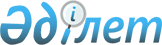 Қазақстан Республикасы Үкіметінің 2008 жылғы 2 ақпандағы N 88 қаулысына өзгерістер енгізу туралыҚазақстан Республикасы Үкіметінің 2008 жылғы 1 желтоқсандағы N 1117 Қаулысы

      Қазақстан Республикасының Үкіметі ҚАУЛЫ ЕТЕДІ: 



      1. "Қазақстан Республикасы Үкіметінің заң жобалау жұмыстарының 2008 жылға арналған жоспары туралы" Қазақстан Республикасы Үкіметінің 2008 жылғы 2 ақпандағы N 88 қаулысына (Қазақстан Республикасының ПҮАЖ-ы, 2008 ж., N 4, 46-құжат) мынадай өзгерістер енгізілсін: 

      көрсетілген қаулымен бекітілген Қазақстан Республикасы Үкіметінің заң жобалау жұмыстарының 2008 жылға арналған жоспарында: 

      реттік нөмірі 26-жолда: 

      3-бағандағы "Қоршағанортамині" деген аббревиатура "ЭМРМ" деген аббревиатурамен ауыстырылсын; 

      6-бағандағы "Қыркүйек" деген сөз "Желтоқсан" деген сөзбен ауыстырылсын; 

      7-бағандағы "Ә.Х.Біралиев" деген сөз "Д.Н.Тұрғанов" деген сөзбен ауыстырылсын. 



      2. Осы қаулы қол қойылған күнінен бастап қолданысқа енгізіледі.        Қазақстан Республикасының 

      Премьер-Министрі                                     К. Мәсімов 
					© 2012. Қазақстан Республикасы Әділет министрлігінің «Қазақстан Республикасының Заңнама және құқықтық ақпарат институты» ШЖҚ РМК
				